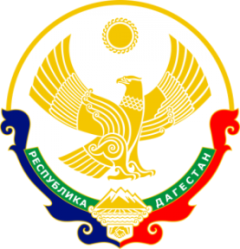 МИНИСТЕРСТВО ОБРАЗОВАНИЯ И НАУКИ РЕСПУБЛИКИ ДАГЕСТАНМУНИЦИПАЛЬНОЕ КАЗЕННОЕ ОБЩЕОБРАЗОВАТЕЛЬНОЕ УЧРЕЖДЕНИЕ«НИЖНЕКАЗАНИЩЕНСКАЯ  СРЕДНЯЯ ОБЩЕОБРАЗОВАТЕЛЬНАЯ ШКОЛА №4 им. М.ХАНГИШИЕВА»РЕСПУБЛИКА ДАГЕСТАН БУЙНАКСКИЙ РАЙОН,С.НИЖНЕЕ-КАЗАНИЩЕ                       368205Информация о проведении Урока Мужества ,посвящённого Дню воинской славы России в МКОУ «Нижнеказанищенская СОШ №4».1.02.2019г. учительница истории Магомедова М.М. провела  Уроки Мужества в честь 76- летия разгрома советскими войсками немецко-фашистких войск в «Сталинградской битве»в 7,9,10 классах  с приглашением родителей  .Охвачено 27 учащихся. 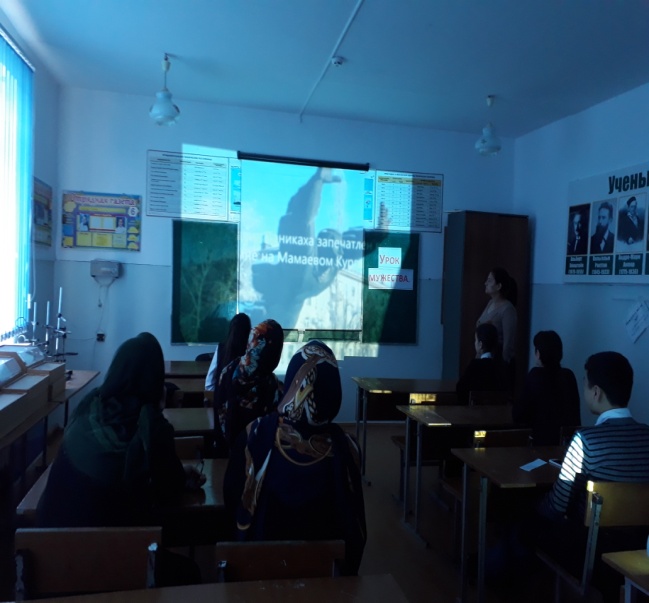 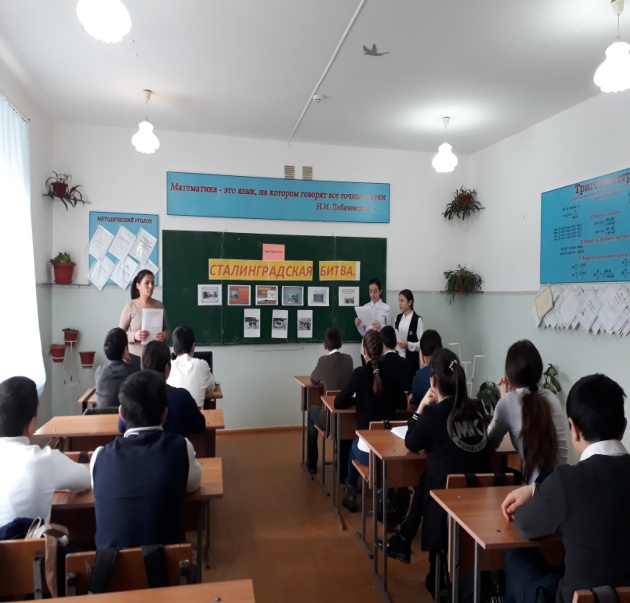 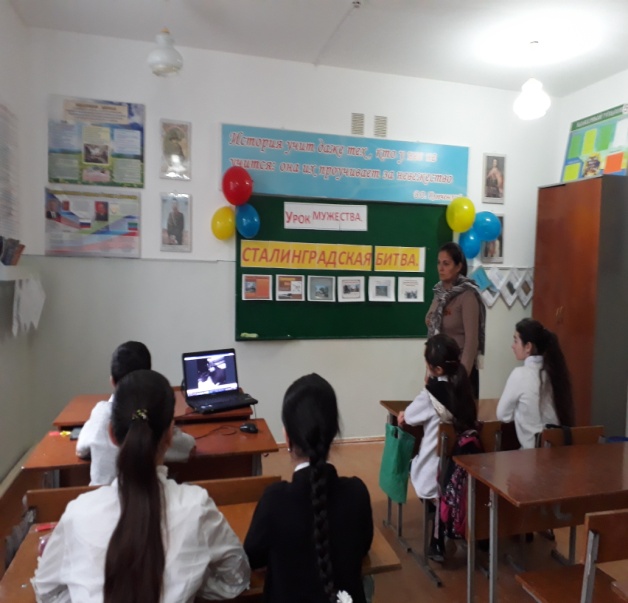 1.02.2019г. учительница истории Вайланматова А.З.провела Уроки Мужества  в честь 76- летия разгрома советскими войсками немецко-фашистких войск в «Сталинградской битве»в 8,11 классах.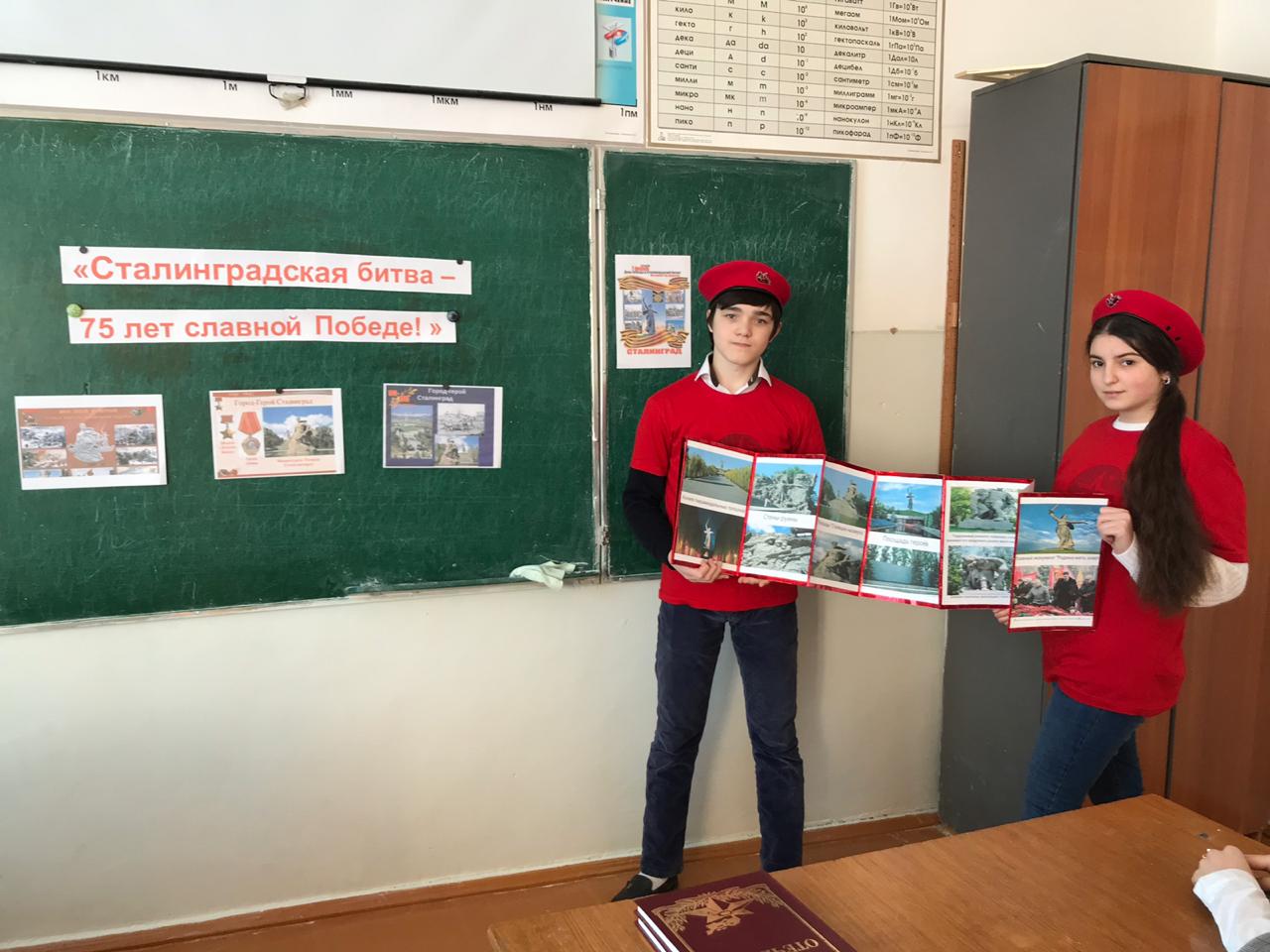 Директор школы      АбдуллатиповаЗ.И.Образовательная организацияПриняли участиеПриняли участиеПриняли участиеПриглашённые гостиОбразовательная организацияКоличество  ООКоличество педагоговКоличествоучащихсяПриглашённые гостиМКОУ «Нижнеказанищенская СОШ №4».247Родители:Лабазанова  УмганиАкаева КумсиятАкаева Азинат.